Publicado en Madrid el 29/08/2016 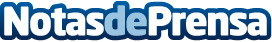 La compraventa de casas aumenta casi un 20% en junioEl mejor dato para las agencias inmobiliarias españolas desde 2013, cuando se alcanzaron cerca de 40.000 transaccionesDatos de contacto:PryconsaNota de prensa publicada en: https://www.notasdeprensa.es/la-compraventa-de-casas-aumenta-casi-un-20-en Categorias: Nacional Inmobiliaria Finanzas http://www.notasdeprensa.es